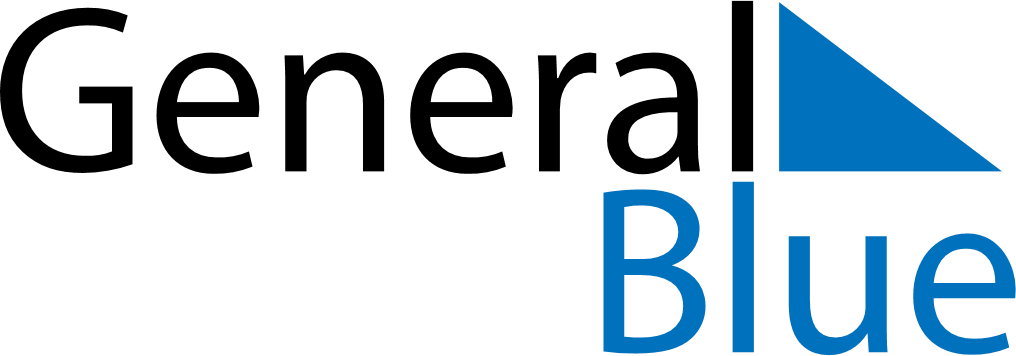 March 2026March 2026March 2026March 2026BelizeBelizeBelizeSundayMondayTuesdayWednesdayThursdayFridayFridaySaturday1234566789101112131314Baron Bliss Day15161718192020212223242526272728293031